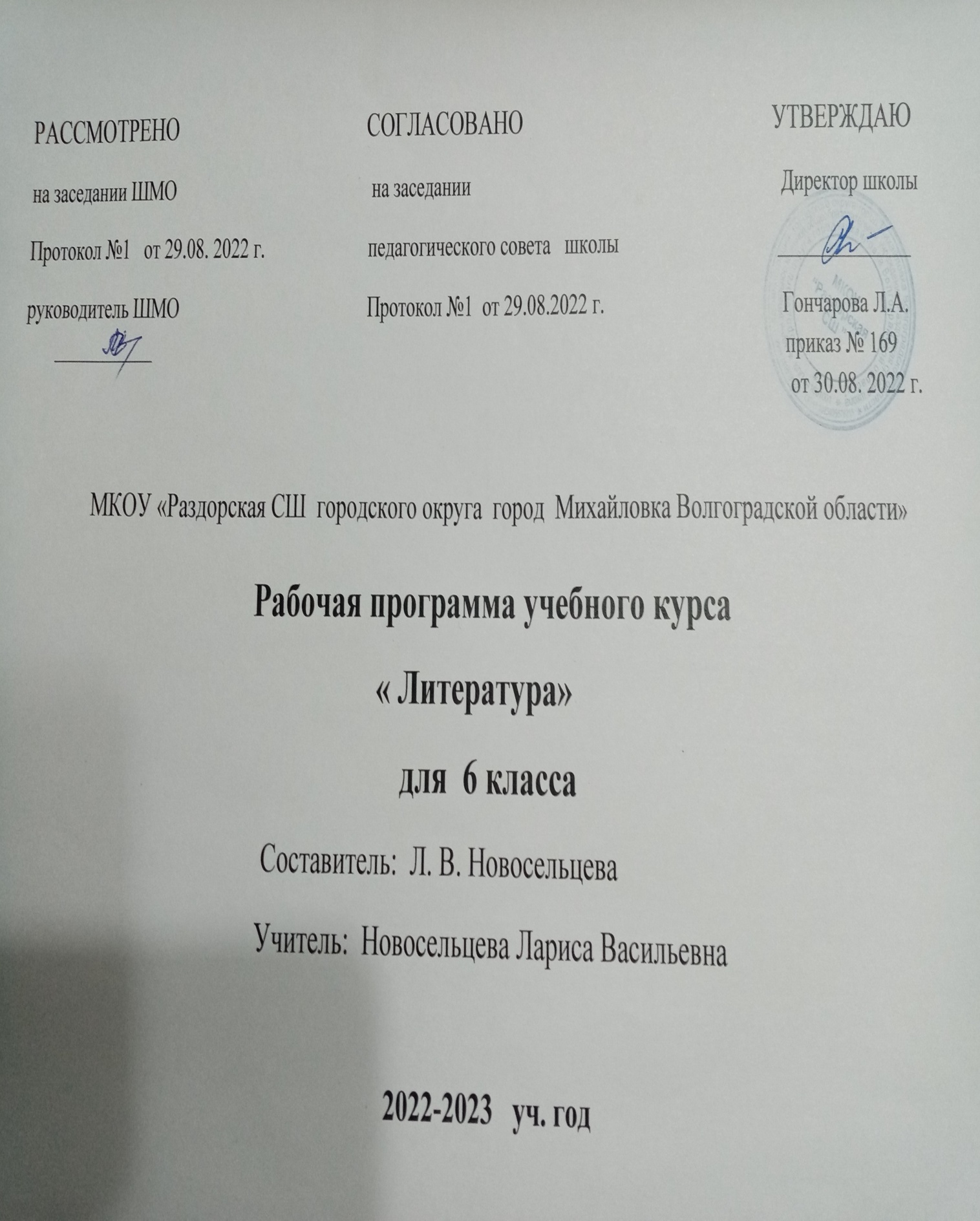 ПОЯСНИТЕЛЬНАЯ ЗАПИСКАI  ВведениеНормативная база рабочей программы:Закон РФ «Об образовании»;Федеральный государственный стандарт общего образования второго поколения (приказ Министерства образования и науки Российской Федерации от 17 декабря 2010 г. № 1897, зарегистрирован Минюстом России 01 февраля 2011 года, регистрационный номер 19644),Фундаментальное ядро содержания общего образования и требований к результатам основного общего образования, включенные в Федеральный государственный образовательный стандарт основного общего образования;Концепция духовно-нравственного развития и воспитания личности гражданина России;Программа развития и формирования универсальных учебных действий для основного общего образования;Федеральный перечень учебников, рекомендованных (допущенных) в образовательных учреждениях, реализующих образовательные программы общего образования и имеющих государственную аккредитацию на 2014/2015 учебный год);Примерная учебная программа основного общего образования по литературе для 5-9 классов (опубликована в сборнике «Примерные программы основного общего образования. Литература – М.: Просвещение, 2010. ( Стандарты второго поколения),Требования к оснащению образовательного процесса в соответствии с содержательным наполнением учебных предметов федерального компонента государственного образовательного стандарта.Сборник программ к УМК «Литература 5-9 классы» Данная линия соответствует Федеральному государственному образовательному стандарту основного общего образования, одобрена РАН и РАО, имеет гриф «рекомендовано» и включен в Федеральный перечень учебников. (Рабочие программы: Литература. Предметная линия учебников под редакцией В.Я. Коровиной. 5-9 классы. Составители: В.Я.Коровина, В.П. Журавлев, В.И. Коровин, Н.В.Беляева.. Издательство М:.«Просвещение», 2022 г.Учебный план МКОУ «Раздорская СШ»  на 2022-2023 учебный годII  Обоснование выбора УМК.Вошел в Федеральный перечень учебников, рекомендованных Министерством образования и науки РФ;Реализует требования Стандарта;Полухина В.П. Литература 6 кл.: Учебник в 2 частях с приложением на электронном носителе (фонохрестоматия)/ Под ред.В.Я. Коровиной. - М.: Просвещение , 2012, 2013Учебный комплекс оснащен методическими пособиями: Беляева Н.В. Уроки литературы в 6 классе. Поурочные разработки: Кн. Для учителя. - Просвещение ,2013; учебными пособиями: Полухина В.П. Читаем, думаем, спорим … Дидактические материалы: 6 кл.- М.: просвещение , 2012, 2013.; Ахмадулина Р.Г. Литература .6класс. Рабочая тетрадь: в 2ч.-М.: Просвещение , 2013 Беляева Н.В. Литература .5-9 классы. Проверочные работы.- М.: Просвещение, 2010III Цели и задачи учебного курса по предмету «Литература»формирование духовно-развитой личности, обладающей гуманистическим мировоззрением, национальным самосознанием и общероссийским гражданским сознанием, чувством патриотизма;развитие  интеллектуальных и творческих способностей учащихся необходимых для успешной социализации и самореализации личности;постижение учащимися вершинных произведений отечественной и мировой литературы, их чтение и анализ, основанный на понимании образной природы искусства слова, опирающийся на принципы единства художественной формы и содержания, связи искусства с жизнью, историей;поэтапное, последовательное формирование умений читать, комментировать, анализировать и интерпретировать художественный текст;овладение возможными алгоритмами постижения смыслов, заложенных в художественном тексте (или любом другом речевом высказывании), и создание собственного текста, представление своих оценок и суждений по поводу прочитанного;овладение важнейшими общеучебными умениями и универсальными учебными действиями (формулировать цели деятельности, планировать, осуществлять библиографический поиск, находить и обрабатывать необходимую информацию из различных источников, включая Интернет;использование опыта общения с произведениями художественной литературы в повседневной жизни и учебной деятельности, речевом самосовершенствовании.обеспечение соответствия основной образовательной программы требованиям ФГОС;обеспечение преемственности начального общего, основного общего, среднего (полного) общего образования;обеспечение доступности получения качественного основного общего образования, достижение планируемых результатов освоения основной образовательной программы основного общего образования всеми обучающимися, в том числе детьми - инвалидами и детьми с ограниченными возможностями здоровья;установление требований: к воспитанию и социализации обучающихся как части образовательной программы и соответствующему усилению воспитательного потенциала школы, обеспечению индивидуализированного психолого - педагогического сопровождения каждого обучающегося, формированию образовательного базиса, основанного не только на знаниях, но и на соответствующем культурном уровне развития личности, созданию необходимых условий для ее самореализации;обеспечение эффективного сочетания урочных и внеурочных форм организации образовательного процесса, взаимодействия всех его участниковвзаимодействие образовательного учреждения при реализации основной образовательной программы с социальными партнерами;выявление и развитие способностей обучающихся, в том числе одаренных детей, детей с ограниченными возможностями здоровья и инвалидов, их профессиональных склонностей через систему клубов, секций, студий и кружков, организацию общественно - полезной деятельности, в том числе социальной практики, с использованием возможностей образовательных учреждений дополнительного образования детей;организация интеллектуальных и творческих соревнований, научно-технического творчества, проектной и учебно-исследовательской деятельности;участие обучающихся, их родителей (законных представителей), педагогических работников и общественности проектировании и развитии внутришкольной социальной среды, школьного уклада;включение обучающихся в процессы познания и преобразования внешкольной социальной среды (города) для приобретения опыта реального управления и действия;социальное и учебно-исследовательское проектирование, профессиональная ориентация обучающихся при поддержке педагогов, психологов, социальных педагогов сотрудничестве с базовыми предприятиями, учреждениями профессионального образования, центрами профессиональной работы;сохранение и укрепление физического, психологического и социального здоровья обучающихся, обеспечение их безопасности.IV Ценностные ориентиры содержания учебного предметаУчебный предмет «Литература» – одна из важнейших частей образовательной области «Филология». Взаимосвязь литературы и русского языка обусловлена традициями школьного образования и глубинной связью коммуникативной и эстетической функции слова. Искусство слова раскрывает все богатство национального языка, что требует внимания к языку в его художественной функции, а освоение русского языка невозможно без постоянного обращения к художественным произведениям. Освоение литературы как учебного предмета - важнейшее условие речевой и лингвистической грамотности учащегося. Литературное образование способствует формированию его речевой культуры.Литература тесно связана с другими учебными предметами и, в первую очередь, с русским языком. Единство этих дисциплин обеспечивает, прежде всего, общий для всех филологических наук предмет изучения – слово как единица языка и речи, его функционирование в различных сферах, в том числе эстетической. Содержание обоих курсов базируется на основах фундаментальных наук (лингвистики, стилистики, литературоведения, фольклористики и др.) и предполагает постижение языка и литературы как национально-культурных ценностей. И русский язык, и литература формируют коммуникативные умения и навыки, лежащие в основе человеческой деятельности, мышления. Литература взаимодействует также с дисциплинами художественного цикла (музыкой, изобразительным искусством, мировой художественной культурой): на уроках литературы формируется эстетическое отношение к окружающему миру. Вместе с историей и обществознанием литература обращается к проблемам, непосредственно связанным с общественной сущностью человека, формирует историзм мышления, обогащает культурно-историческую память учащихся, не только способствует освоению знаний по гуманитарным предметам, но и формирует у школьника активное отношение к действительности, к природе, ко всему окружающему миру.Одна из составляющих литературного образования – литературное творчество учащихся. Творческие работы различных жанров способствуют развитию аналитического и образного мышления школьника, в значительной мере формируя его общую культуру и социально-нравственные ориентиры. Литература сопоставляется с философией, психологией, называют «художественным исследованием », «человековедением », «учебником жизни».V Организация учебного процесса:технологии, используемые в обучении:развивающего обучения, обучение в сотрудничестве, проблемное обучение, развитие исследовательских навыков, информационно - коммуникационные, здоровьесбережение, технология« критического» чтенияметоды организации учебного процесса:системно-деятельностный подход, личностно - ориентированный подход, дифференцированный подход, словесные, наглядные, практические, индуктивные, дедуктивные, репродуктивные, проблемно-поисковые методы, методы самостоятельной работы и работы под управлением учителя.форма организации образовательного процесса:классно - урочная системаформы организации учебного процесса:классно-урочная система, фронтальная, индивидуальная, групповая.средства обучения:печатные, наглядные, дидактические, графические, технические, аудиовизуальные.виды контролядиагностический, текущий, итоговыйформы контроля:чтение наизусть, инсценирование текста, чтение по ролям, различные формы пересказа, письменное высказывание по литературной или нравственно-этической проблеме, сочинение на литературные и публицистические темы, уроки - консультации зачеты, тест, читательский дневник, письменный анализ лирического произведения.VI  Место предмета «Литература» в базисном учебном планеФедеральный базисный учебный план для образовательных учреждений Российской Федерации предусматривает обязательное изучение литературы на этапе основного общего образования. В V классе – 102 часа, в VI классе – 102 часа, в VII – 68 часов, в VШ классе – 68 часов, в IХ классе – 102 ч. Авторская программа рассчитана на 102 часа, рабочая программа составлена на102 часов, так как количество учебных недель в 6 классе -34.VII Изменения, внесенные в авторскую программу.Учитывая рекомендации, изложенные в« Методическом письме» о преподавании учебного предмета «Литература »в условиях введения Федерального компонента государственного стандарта общего образования, в рабочей программе выделены часы на развитие речи, на уроки внеклассного чтения, проектную деятельность учащихся. В программу включен перечень необходимых видов работ по развитию речи: словарная работа, различные виды пересказа, устные и письменные сочинения, отзывы, доклады, диалоги, творческие работы, а также произведения для заучивания наизусть, списки произведений для самостоятельного чтения.VIII Требования к результатам освоения программы по литературеЛичностные результаты:- воспитание российской гражданской идентичности: патриотизма, любви и уважения к Отечеству, чувства гордости за свою Родину, прошлое и настоящее многонационального народа России; осознание своей этнической принадлежности, знание истории, языка, культуры своего народа, своего края, основ культурного наследия народов России и человечества; усвоение гуманистических, демократических и традиционных ценностей многонационального российского общества; воспитание чувства ответственности и долга перед Родиной;- формирование ответственного отношения к учению, готовности и способности, обучающихся к саморазвитию и самообразованию на основе мотивации к обучению и познанию, осознанному выбору и построению дальнейшей индивидуальной траектории образования на базе ориентировки в мире профессий и профессиональных предпочтений с учетом устойчивых познавательных интересов;- формирование целостного мировоззрения, соответствующего современному уровню развития науки и общественной практики, учитывающего социальное, культурное, языковое, духовное многообразие современного мира;- формирование осознанного, уважительного и доброжелательного отношения к другому человеку, его мнению, мировоззрению, культуре, языку, вере, гражданской позиции, к истории, культуре, религии, традициям, языкам, ценностям народов России и народов мира; готовность и способность вести диалог с другими людьми и достигать в нем взаимопонимания;- освоение социальных норм, правил поведения, ролей и форм социальной жизни в группах и сообществах, включая взрослые и социальные сообщества; участие в школьном самоуправлении и общественной жизни в пределах возрастных компетенций с учетом региональных, этнокультурных, социальных и экономических особенностей;-развитие морального сознания и компетентности в решении моральных проблем на основе личностного выбора, формирование нравственных чувств и нравственного поведения, осознанного и ответственного отношения к собственным поступкам;-формирование коммуникативной компетентности в общении и сотрудничестве со сверстниками, старшими и младшими в процессе образовательной, общественно-полезной, учебно-исследовательской, творческой и других видов деятельности;- формирование основ экологической культуры на основе признания ценности жизни во всех её проявлениях и необходимости ответственного, бережного отношения к окружающей среде;- осознание значения семьи в жизни человека и общества, принятие ценности семейной жизни, уважительное и заботливое отношение к членам своей семьи;-развитие эстетического сознания через освоение художественного наследия народов России и мира, творческой деятельности эстетического характера.Метапредметные результаты:- умение самостоятельно определять цели своего обучения, ставить и формулировать для себя новые задачи в учёбе и познавательной деятельности, развивать мотивы и интересы своей познавательной деятельности;- умение самостоятельно планировать пути достижения целей, в том числе альтернативные, осознанно выбирать наиболее эффективные способы решения учебных и познавательных задач;- умение соотносить свои действия с планируемыми результатами, осуществлять контроль своей деятельности в процессе достижения результата, определять способы действий в рамках предложенных условий и требований, корректировать свои действия в соответствии с изменяющейся ситуацией;- умение оценивать правильность выполнения учебной задачи, собственные возможности её решения;- владение основами самоконтроля, самооценки, принятие решений и осуществления осознанного выбора в учебной и познавательной деятельности;-умение определять понятия, создавать обобщения, устанавливать аналогии, классифицировать, самостоятельно выбирать основания и критерии для классификации, устанавливать причинно - следственные связи, строить логическое рассуждение, умозаключение (индуктивное, дедуктивное и по аналогии) и делать выводы;-умение создавать, применять и преобразовывать знаки и символы , модели и схемы для решения учебных и познавательных задач; - смысловое чтение;- умение организовывать учебное сотрудничество и совместную деятельность с учителем и сверстниками; работать индивидуально и в группе; находить общее решение и разрешать конфликты на основе согласования позиций и учета интересов; формулировать, аргументировать и отстаивать своё мнение;- умение осознанно использовать речевые средства в соответствии с задачей коммуникации, для выражения своих чувств, мыслей и потребностей; планирования и регуляции своей деятельности; владение устной и письменной речью; монологической контекстной речью;- формирование и развитие компетентности в области использования информационно-коммуникационных технологий.Предметные результаты:- понимание ключевых проблем изученных произведений русского фольклора и фольклора других народов, древнерусской литературы, литературы 18 века, русских писателей 19-20 века, литературы народов России и зарубежной литературы;- понимание связи литературных произведений  с эпохой их написания, выявление заложенных в них вневременных, непреходящих нравственных ценностей и их современного звучания;- умение анализировать литературное произведение: определять его принадлежность  к одному из литературных родов и жанров; понимать и формулировать тему, идею, нравственный пафос литературного произведения; характеризовать его героев, сопоставлять героев одного или нескольких произведений;- определение в произведении элементов сюжета, композиции, изобразительно - выразительных средств языка, понимание их роли в раскрытии идейно-художественного содержания произведения (элементы филологического анализа); владение элементарной литературоведческой терминологией при анализе литературного произведения; - приобщение к духовно – нравственным ценностям русской литературы и культуры, сопоставление их с духовно- нравственными ценностями других народов;- формирование собственного отношения к произведениям литературы, их оценка; - собственная интерпретация (в отдельных случаях) изученных литературных произведений;- понимание авторской позиции и своё отношение к ней;-  восприятие на слух литературных произведений разных жанров, осмысленное чтение и адекватное восприятие;- умение пересказывать прозаические произведения или их отрывки с использованием образных средств русского языка и цитат из текста, отвечать на вопросы по прослушанному или прочитанному тексту, создавать устные монологические высказывания разного типа, вести диалог;- написание изложений и сочинений на темы, связанные с тематикой, проблематикой изученных произведений; классные и домашние творческие работы; рефераты на литературные и общекультурные темы;- понимание образной природы литературы как явления словесного искусства; эстетическое восприятие произведений литературы; формирование эстетического вкуса;- понимание русского слова в его эстетической функции, роли изобразительно-выразительных языковых средств в создании художественных образов литературных произведений.Ш. Содержание учебного курса «Литература» для 6 классаСодержание учебного предмета «Литература»Введение. 1чХудожественное произведение. Содержание и форма. Автор и герой. Отношение автора к герою. Способы выражения авторской позиции.УСТНОЕ НАРОДНОЕ ТВОРЧЕСТВО.4чОбрядовый фольклор. Произведения календарного обрядового фольклора: колядки, веснянки, масленичные, летние и осенние обрядовые песни. Эстетическое значение календарного обрядового фольклора.Пословицы и поговорки. Народная мудрость. Краткость и простота, меткость и выразительность. Многообразие тем. Прямой и переносный смысл пословиц и поговорок. Афористичность загадок.Теория литературы. Обрядовый фольклор (начальные представления). Малые жанры фольклора: пословицы и поговорки, загадки.ИЗ ДРЕВНЕРУССКОЙ ЛИТЕРАТУРЫ. 1ч«Повесть временных лет», «Сказание о белгородском киселе».Русская летопись. Отражение исторических событий и вымысел, отражение народных идеалов (патриотизма, ума, находчивости).Теория литературы. Летопись (развитие представлений).ИЗ ЛИТЕРАТУРЫ XVIII ВЕКА.2 чРусские басниИван Иванович Дмитриев. Рассказ о баснописце, «Муха». Противопоставление труда и безделья. Присвоение чужих заслуг. Смех над ленью и хвастовством. Особенности литературного языка XVIII столетия.Теория литературы. Мораль в басне, аллегория, иносказание (развитие понятий).ИЗ РУССКОЙ ЛИТЕРАТУРЫ XIX ВЕКА. 55чИван Андреевич Крылов. Краткий рассказ о писателе-баснописце. Самообразование поэта.Басни «Листы и Корни», «Ларчик», «Осёл и Соловей». Крылов о равном участии власти и народа в достижении общественного блага. Басня «Ларчик» — пример критики мнимого «механики мудреца» и неумелого хвастуна. Басня «Осёл и Соловей» — комическое изображение невежественного судьи, глухого к произведениям истинного искусства.Теория литературы. Басня. Аллегория. Мораль (развитие представлений).Александр Сергеевич Пушкин. Краткий рассказ о поэте, лицейские годы.«Узник». Вольнолюбивые устремления поэта. Народно-поэтический колорит стихотворения.«Зимнее утро». Мотивы единства красоты человека и красоты природы, красоты жизни. Радостное восприятие окружающей природы. Роль антитезы в композиции произведения. Интонация как средство выражения поэтической идеи.«И. И. Пущину». Светлое ЧУВСТВО дружбы — помощь в суровых испытаниях. Художественные особенности стихотворного послания.«Зимняя дорога». Приметы зимнего пейзажа (волнистые туманы, луна, зимняя дорога, тройка, колокольчик однозвучный, песня ямщика), навевающие грусть. Ожидание домашнего уюта, тепла, нежности любимой подруги. Тема жизненного пути.«Повести покойного Ивана Петровича Белкина». Книга (цикл) повестей. Повествование от лица вымышленного автора как художественный приём.«Барышня-крестьянка». Сюжет и герои повести. Приём антитезы в сюжетной организации повести. Пародирование романтических тем и мотивов. Лицо и маска. Роль случая композиции повести. (Для внеклассного чтения.)«Дубровский». Изображение русского барства. Дубровский-старший и Троекуров. Протест Владимира Дубровского Мотив беззакония и несправедливости. Бунт крестьян. Осуждение произвола и деспотизма, защита чести, независимости личности. Романтическая история любви Владимира и Маши. Авторское отношение к героям.Теория литературы. Эпитет, метафора, композиция (развитие понятий). Стихотворное послание (начальные представления).Михаил Юрьевич Лермонтов. Краткий рассказ о поэте. Ученические годы поэта.«Тучи». Чувство одиночества и тоски, любовь поэта-изгнанника к оставляемой им Родине. Приём сравнения как основа построения стихотворения. Особенности интонации.«Листок», «На севере диком...», «Утёс», «Три пальмы». Тема красоты, гармонии человека с миром. Особенности выражения темы одиночества в лирике Лермонтова.Теория литературы. Антитеза. Двусложные (ямб, хорей) и трёхсложные (дактиль, амфибрахий, анапест) размеры стиха (начальные представления). Поэтическая интонация (начальные представления).Иван Сергеевич Тургенев. Краткий рассказ о писателе.«Бежин луг». Сочувственное отношение к крестьянским детям. Портреты и рассказы мальчиков, их духовный мир. Пытливость, любознательность, впечатлительность. Роль картин Природы в рассказе.Теория литературы. Пейзаж. Портретная характеристика персонажей (развитие представлений).Фёдор Иванович Тютчев. Рассказ о поэте.Стихотворения «Листья», «Неохотно и несмело...». Передача сложных, переходных состояний природы, запечатлевающих противоречивые чувства в душе поэта. Сочетание космического масштаба и конкретных деталей в изображении природы. «Листья» — символ краткой, но яркой жизни.«С поляны коршун поднялся...». Противопоставление судеб человека и коршуна: свободный полёт коршуна и земная обречённость человека.Афанасий Афанасьевич Фет. Рассказ о поэте.Стихотворения «Ель рукавом мне тропинку завесила...», «Ещё майская ночь», «Учись у них — у дуба, у берёзы...». Жизнеутверждающее начало в лирике Фета. Природа как воплощение прекрасного. Эстетизация конкретной детали. Чувственный характер лирики и её утончённый психологизм. Мимолётное и неуловимое как черты изображения природы. Переплетение и взаимодействие тем природы и любви. Природа как естественный мир истинной красоты, служащий прообразом для искусства. Гармоничность и музыкальность поэтической речи Фета. Краски и звуки в пейзажной лирике.Теория литературы. Пейзажная лирика (развитие понятия). Звукопись в поэзии (развитие представлений).Николай Алексеевич Некрасов. Краткий рассказ о жизни поэта.«Железная дорога». Картины подневольного труда. Народ — созидатель духовных и материальных ценностей. Мечта поэта о «прекрасной поре» в жизни народа. Своеобразие композиции стихотворения. Роль пейзажа. Значение эпиграфа. Сочетание реальных и фантастических картин. Диалог-спор. Значение риторических вопросов в стихотворении.Теория литературы. Стихотворные размеры (закрепление понятия). Диалог. Строфа (начальные представления).Николай Семёнович Лесков. Краткий рассказ о писателе.«Левша». Гордость писателя за народ, его трудолюбие, талантливость, патриотизм. Особенности языка произведения. Комический эффект, создаваемый игрой слов, народной этимологией Сказовая форма повествования.Теория литературы. Сказ как форма повествования (начальные представления). Ирония (начальные представления).Антон Павлович Чехов. Краткий рассказ о писателе. «Толстый и тонкий». Речь героев как источник юмора. Юмористическая ситуация. Разоблачение лицемерия. Роль художественной детали.Теория литературы. Комическое. Юмор. Комическая ситуация (развитие понятий).Родная природа в стихотворениях русских поэтов XIX векаЯ. Полонский. «По горам две хмурых тучи...», « Посмотри, какая мгла…»; Е. Баратынский. «Весна, весна! Как воздух чист...», «Чудный град...», А. Толстой. «Где гнутся над омутом лозы,..».Выражение переживаний и мироощущения в стихотворениях о родной природе. Художественные средства, передающие различные состояния в пейзажной лирике.Теория литературы. Лирика как род литературы. Пейзажная лирика как жанр (развитие представлений).ИЗ РУССКОЙ ЛИТЕРАТУРЫ XX ВЕКА. 30 чМихаил Михайлович Пришвин. Сказка-быль «Кладовая солнца». Образы главных  героев. Тема служения людям.Теория литературы. Рождественский рассказ (начальные представления).Андрей Платонович Платонов. Краткий рассказ о писателе.«Неизвестный цветок». Прекрасное вокруг нас. «Ни на кого не похожие» герои А. Платонова.Теория литературы. Символическое содержание пейзажных образов (начальные представления).Александр Степанович Грин. Краткий рассказ о писателе. «Алые паруса». Жестокая реальность и романтическая мечта в повести. Душевная чистота главных героев. Отношение автора к героям.Произведения о Великой Отечественной войнеК. М. Симонов. «Ты помнишь, Алёша, дороги Смоленщины..»; Д. С. Самойлов. «Сороковые».Стихотворения, рассказывающие о солдатских буднях, пробуждающие чувство скорбной памяти о павших на полях Сражений и обостряющие чувство любви к Родине, ответственности за неё в годы жестоких испытаний.Виктор Петрович Астафьев. Краткий рассказ о писателе (детство, юность, начало творческого пути).«Конь с розовой гривой». Изображение быта и жизни сибирской деревни в предвоенные годы. Нравственные проблемы рассказа — честность, доброта,, понятие долга. Юмор в рассказе. Яркость и самобытность героев (Санька Левонтьев, бабушка Катерина Петровна), особенности использования народной речи.Теория литературы. Речевая характеристика героя (развитие представлений). Герой-повествователь (начальные представления).Валентин Григорьевич Распутин. Краткий рассказ о писателе (детство, юность, начало творческого пути).«Уроки французского». Отражение в повести трудностей военного времени. Жажда знаний, нравственная стойкость, чувство собственного достоинства, свойственные юному герою. Душевная щедрость учительницы, её роль в жизни мальчика. Нравственная проблематика произведения.Теория литературы. Рассказ, сюжет (развитие понятий). Герой-повествователь (развитие понятия).Николай Михайлович Рубцов. Краткий рассказ о поэте. «Звезда полей», «Листья осенние», «В горнице». Тема Родины в поэзии Рубцова. Человек и природа в «тихой» лирике Рубцова. Отличительные черты характера лирического героя.Фазиль Искандер. Краткий рассказ о писателе. «Тринадцатый подвиг Геракла». Влияние учителя на формирование детского характера. Чувство юмора гак одно из ценных качеств человека.Родная природа в русской поэзии XX векаА. Блок. «Летний вечер», «О, как безумно за окном...», С. Есенин. «Мелколесье. Степь и дали...», «Пороша», А. Ахматова. «Перед весной бывают дни такие...».Чувство радости и печали, любви к родной природе и Родине в стихотворных произведениях поэтов XX века. Связь ритмики и мелодики стиха с эмоциональным состоянием, выраженным в стихотворении. Поэтизация родной природы.Теория литературы. Лирический герой (развитие представлений).Василий Макарович Шукшин. Слово о писателе, рассказы «Чудик», и «Критики». Особенности шукшинских героев - «чудиков», правдоискателей, праведников. Человеческая открытость миру как синоним незащищенности, «странного» героя в литературе.ИЗ ЛИТЕРАТУРЫ НАРОДОВ РОССИИ.2чГабдулла Тукай. Слово о татарском поэте.Стихотворения «Родная деревня», «Книга». Любовь к своей малой родине и к своему родному краю, верность обычаям, своей семье, традициям своего народа. Книга в жизни человека. Книга — «отрада из отрад», «путеводная звезда», «бесстрашное сердце», «радостная душа».Кайсын Кулиев. Слово о балкарском поэте.«Когда на меня навалилась беда...», «Каким бы малым "был мой народ….». Родина как источник сил для преодоления любых испытаний и ударов судьбы. Основные поэтические образы, символизирующие Родину в стихотворении поэта. Тема бессмертия народа, нации до тех пор, пока живы его язык, поэзия, обычаи. Поэт — вечный должник своего народа.Теория литературы. Общечеловеческое и национальное в литературе разных народов.ИЗ ЗАРУБЕЖНОЙ ЛИТЕРАТУРЫ.11 чМифы народов мираМифы Древней Греции. Подвиги Геракла (в переложении Куна): «Скотный двор царя Авгия», «Яблоки Гесперид ».Геродот. «Легенда об Арионе».Теория литературы. Миф. Отличие мифа от сказки.Гомер. Краткий рассказ о Гомере. «Илиада», «Одиссея» эпические поэмы. Изображение героев и героические подвиги в «Илиаде». Описание щита Ахиллеса: сцены войны и мирной жизни. Стихия Одиссея — борьба, преодоление препятствий, познание неизвестного. Храбрость, сметливость (хитроумие) Одиссея. Одиссей — мудрый правитель, любящий муж и отец. На острове циклопов. Полифем. «Одиссея» — песня о героических подвигах, мужественных герояхТеория литературы. Понятие о героическом эпосе (начальные представления).Мигель де Сервантес Сааведра. Рассказ о писателе.Роман «Дон Кихот». Проблема ложных и истинных идеалов. Герой, создавший воображаемый мир и живущий в нём. Пародия на рыцарские романы. Освобождение от искусственных ценностей и приобщение к истинно народному пониманию правды жизни. Мастерство Сервантеса-романиста. Дон Кихот как «вечный» образ мировой литературы. (Для внеклассного чтения.)Теория литературы. «Вечные» образы в искусстве (начальные представления).Фридрих Шиллер. Рассказ о писателе.Баллада «Перчатка». Повествование о феодальных нравах. Любовь как благородство и своевольный, бесчеловечный каприз. Рыцарь — герой, отвергающий награду и защищающий личное достоинство и честь.Теория литературы. Рыцарская баллада (начальные представления).Проспер Мериме. Рассказ о писателе.Новелла «Маттео Фальконе». Изображение дикой природы. Превосходство естественной, «простой» жизни и исторически сложившихся устоев над цивилизованной с её порочными нравами. Романтический сюжет и его реалистическое воплощение.Антуан де Сент-Экзюпери. Рассказ о писателе. «Маленький принц» как философская сказка и мудрая притча. Мечта о естественном отношении к вещам и людям. Чистота восприятия мира как величайшая ценность. Утверждение всечеловеческих истин. (Для внеклассного чтения.)Теория литературы. Притча (начальные представления).№ п./п.РазделКол-во часовРазвитие речиВнеклассное чтениеКонтрольные работыИз них для заучивания наизусть1Введение12Устное народное творчество4113Из древнерусской литературы14Из литературы 18 века25Из русской литературы 19 века      50653126Из русской литературы 20 века3032147Из литературы народов России2       8Из зарубежной литературы1122Итого1011010616№Наименование раздела программыТема урока (этап проектной или исследовательской деятельности)Кол-во часовХарактеристика учебной деятельности учащегосяДата проведенияплан Дата проведенияплан Дата проведенияплан Дата проведенияплан Дата проведенияплан Дата проведения/факт1Введение(1 час)Художественное произведение Содержание и форма1Изучать содержания статьи учебника, работать с теоретическим литературоведческим материалом2Устное народное творчество(4 часа)Обрядовый фольклор. Обрядовые песни1Составлять таблицу «жанры фольклора», изучать статью учебника, давать ответ на вопрос3Пословицы,  поговорки как малый жанр фольклора.1Отличать пословицы от поговорок, использовать в устной речи4Рр В чем красота и мудрость русского фольклора?1Давать развернутый ответ на вопрос5Контрольная работа  по теме «Устное народное творчество»1Давать письменный ответ на вопрос6Из  древнерусской литературы(1 час)«Повесть временных лет». «Сказание о белгородском киселе».1Выразительно читать, характеризовать сюжет, работать по иллюстрации7-8Из русской литературы 18 века(3 часа)И. И. Дмитриев. Слово о баснописце. «Муха». Развитие понятия об аллегории.2Выразительно читать, характеризовать героя, подбирать материал о писателе9Из русской литературы 19 века (55 часов)И. А. Крылов. «Листы и корни», «Ларчик»(2 часа)1Ролевое чтение басен; формулировать морали басен10И. А. Крылов. «Осел и Соловей1Ролевое чтение басен; объяснять незнакомые слова11А. С. Пушкин. Стихотворение «Узник»(14+1)1Определять признаки лирического произведения, различать образ автора и лирического героя12Рр Тема и  идея стихотворения А. С. Пушкина  «Зимнее утро».1Определять особенности стихотворной речи, передавать личное отношение к прочитанному13Тема дружбы в стихотворении «И. И. Пущину».1Определять тему, выразительно читать, отвечать на вопросы14Рр Лирика Пушкина. Двусложные размеры стиха1Определять стихотворные размеры, отвечать на вопросы15- 16Вн ч А. С. Пушкин. «Барышня-крестьянка» Образ автора повествователя2Воспринимать текст, характеризовать героев, определять этапы сюжета17Рр Практическая работа по повести А.С.Пушкина «Барышня-крестьянка»1Писать отзыв на литературное  произведение18История создания романа  А.С.Пушкина «Дубровский»1Обобщать материал, формулировать вопросы по тексту19Дубровский –старший и Троекуров. Столкновение своенравных характеров 1Знать сюжет и героев, формулировать вопросы20Протест Владимира Дубровского против произвола и деспотизма1Анализировать эпизод, определять его роль в романе21Бунт крестьян в повести А.С.Пушкина «Дубровский1Составлять план, отвечать на вопросы, подбирать цитаты22Осуждение пороков общества в повести А.С.Пушкина «Дубровский»1Характеризовать проблематику произведения, героев23Рр Защита чести, независимости личности (А.С.Пушкин «Дубровский»)1Составлять характеристику на героя, отбирать материал, делать выводы24Романтическая история любви в повести «Дубровский»1Анализировать эпизод, отвечать на вопросы, подбирать цитаты25Рр Сочинение «Два помещика»1Отбирать материал для сочинения, сравнивать героев, последовательно раскрывать тему26Чувство одиночества и тоски в стихотворении М.Ю.Лермонтова  «Тучи»(4 часа)1Осмысливать содержание, определять особенности интонации, выразительно читать27Тема красоты и гармонии с миром в стихотворениях М.Ю.Лермонтова «Листок», «На севере диком…»1Находить средства выразительности, определяют тему, объясняют незнакомые слова28Особенности выражения темы одиночества в стихотворениях М.Ю.Лермонтова «Утес», «Три пальмы»1Определять особенности композиции, виды рифм и способ рифмовки29Рр Практическая  работа по стихотворениям М.Ю.Лермонтова1Находить и определяют художественно значимые изобразительно выразительные средства30И.С.Тургенев. Литературный портрет писателя.(5 часов)1Подбирать и обобщать материал о писателе31Духовный мир  крестьянских детей в рассказе И. С. Тургенева  «Бежин луг». 1Выявлять авторское отношение к героям, осмысливать сюжет, пересказывать эпизоды32Портреты и рассказы мальчиков в рассказе И. С. Тургенева  «Бежин луг».1Характеризовать персонаж и средства создания его образа33Рр Роль картин природы в рассказе «Бежин луг»1Владеть разными видами пересказа, рецензировать ответы одноклассников34Вн. ч Проект «Словесные и живописные портреты русских крестьян» (по циклу «Записки охотника»).  1Использовать справочную литературу, готовить устное выступление35Ф. И. Тютчев. Литературный портрет писателя(3 часа)1Давать общую характеристику художественного мира писателя36Природа  в стихотворениях Ф. И. Тютчева «Неохотно и несмело...», «Листья».  1Находить средства выразительности, определять тему, объяснять незнакомые слова37Земная обреченность  человека в стихотворении Ф.И.Тютчева «С поляны коршун поднялся...»1Осмысливать содержание, отвечают на вопросы38Жизнеутверждающее начало в стихотворениях А. А. Фета.(2 часа)1Выразительно читать, передавать личное отношение к прочитанному39Рр Краски и звуки в пейзажной лирике А.А.Фета1Анализировать текст, находить средства выразительности40Н. А. Некрасов. Стихотворение «Железная дорога» - гимн творческой народной работе(3 часа)1Характеризовать тематику произведения, отвечать на вопросы41 -42Своеобразие языка и композиции стихотворения «Железная дорога»2Находить и объяснять незнакомые слова, делать выводы43Р р Трехсложные размеры стиха1Отличать стихотворную речь, определять способ рифмовки44Контрольная работа  по произведениям поэтов XIX века1Писать сочинение на литературном материале, используя читательский опыт45Н.С. Лесков. Литературный портер писателя( 7 часов)1Подбирать и обобщать материал о писателе, отвечать на вопросы46Изображение русского характера в сказе Н.С.Лескова1Определять этапы сюжета, давать характеристику герою47- 48Рр Особенности языка повести Н.С. Лескова «Левша».2Находить и объяснять незнакомые слова, делать выводы, подбирать цитаты49Комическое и трагическое  в сказе Н.С.Лескова «Левша»1Выявлять черты комического и трагического, особенности авторского отношения к изображаемому50Вн  ч Н.С.Лесков « Человек на часах»1Характеризовать героев, передавать личное отношение к прочитанному51Контрольная работа  по сказу Н.С.Лескова. 1составлять план для письменного высказывания на проблемный вопрос52А.П. Чехов. Литературный портер писателя(4 часа)1Осмысливать художественный мир писателя, делать выводы53Речь героев рассказа Чехова. «Толстый и тонкий». Юмористическая ситуация1Находить и объяснять незнакомые слова, делать выводы, анализировать эпизод54Разоблачение лицемерия в рассказах А.П.Чехова1Характеризовать формы проявления авторской позиции55Вн ч А.П.Чехов и его герои1Характеризовать героев и сюжет, передавать личное отношение к прочитанному56Я. Полонский  «По горам две хмурых тучи…», «Посмотри – какая мгла…»(1час)1Отличать стихотворную речь, Находить средства выразительности, определять тему57Рр Е.А. Баратынский. «Весна, весна! Как воздух чист...», «Чудный град порой сольется...»   (1час)1Выразительно читать, давать рецензию на ответ, анализировать текст по плану, определять тему58А.К. Толстой. «Где гнутся над омутом лозы...».(1 час)1Выразительно читать, определять тему, передавать личное отношение к прочитанному59А.И.Куприн «Чудесный доктор».(2 часа)1Пересказывать эпизоды, читать по ролям, определять основные этапы сюжета60Тема служения людям  в рассказе «Чудесный доктор»1Передавать личное отношение к прочитанному, участвовать в диалоге61Из русской литературы X X века(  30 часов)А.П.Платонов. Литературный портрет писателя.(2 часа)1Использовать дополнительную справочную литературу, давать ответ на вопрос62А.П.Платонов. «Неизвестный цветок».1Выразительно читать, характеризовать героев, формулировать вопрос, определять тему произведения63Жестокая реальность и романтическая мечта в повести А.С.Грина «Алые паруса»(3 часа)1Пересказывать эпизоды, читать по ролям, определять основные этапы сюжета, определять жанровую принадлежность64Душевная чистота главных героев в повести А.С.Грина «Алые паруса»1Характеризовать героев, формулировать вопрос, определять тему произведения65Отношение автора к героям повести «Алые паруса»1Выявлять авторское отношение к героям, передавать личное отношение к прочитанному, участвовать в диалоге66Произведения о Великой Отечественной войне(12+2)К. М. Симонов «Ты помнишь, Алеша, дороги Смоленщины...» ( 1час)1Выражать личное отношение к прочитанному, находить выразительные средства, словесно рисовать67Д.С. Самойлов. «Сороковые».(1 час)1Выразительно читать, анализировать, используя цитаты68Картины жизни и быта сибирской деревни в рассказе   В. П. Астафьева «Конь с розовой гривой».(8+1)1Выразительно читать, характеризовать героев, формулировать вопрос, определять тему произведения69Яркость и самобытность героев рассказа. Юмор в рассказе1Характеризовать героев, формулировать вопрос, рецензировать ответы одноклассников70Р.р Особенности использования народной речи в рассказе1Выявлять авторское отношение к изображаемому, выявлять черты разговорной речи71Трудности военного времени в повести В.Г.Распутина «Уроки французского» 1Выразительно читать, давать рецензию на ответ, определять тему72Роль учителя Лидии Михайловны в жизни мальчика.1Составлять план, давать ответ на вопрос, пересказывать эпизод, определять тему73Нравственные проблемы рассказа В.Г. Распутина «Уроки французского».1Пересказывать фрагменты, формулировать вопрос по тексту, участвовать в коллективном диалоге74Р р Сочинение по рассказу В.П. Астафьева1Писать сочинение на литературном материале, используя читательский опыт75Тема дружбы и согласия в сказке-были М.М.Пришвина «Кладовая солнца».(4+1)1Определять жанровую принадлежность, давать развернутый ответ76Тропа Насти1Отбирать эпизоды, владеть разными видами пересказа77Тропа Митраши1Комментировать эпизоды, работать по учебнику78Рр Сочинение «Сравнительная характеристика Насти и Митраши»1Писать сочинение на литературном материале, используя читательский опыт79Рр  «Великий храм природы  в сказке-были М.М. Пришвина «Кладовая солнца».1Словесно рисовать эпизоды текста, определять тему произведения, выразительно читать80Родная природа в лирике поэтов XX векаРр А. Блок «Летний вечер», «О, как безумно за окном...»(1 час)1Участвовать в диалоге, анализировать, используя план, приводить аргументы81С. А. Есенин «Мелколесье. Степь и дали...», «Пороша»(1 час).1Выразительно читать, определять тему, передавать личное отношение к прочитанному82А.Ахматова «Перед весной..». Постижение красоты.(1 час)1Давать ответ на вопрос, формулировать тему, выявлять особенности жанра83«Звезда полей» Николая Рубцова(1 час)1Словесно рисовать, определять тему произведения, выразительно читать84Рр Практическая работа по стихотворениям о природе поэтов XX века.1Определять особенности стихотворной речи, передавать личное отношение к прочитанному85Особенности героев- «чудиков» в рассказах В. М. Шукшина.  (3 часа)1Определять тему и идею произведения, пересказывать, передавать личное отношение к прочитанному86В.М. Шукшин. Рассказ «Срезал».1Выразительно читать, давать рецензию на ответ, анализировать текст по плану, определять тему87Вн. ч В.М. Шукшин « Сельские жители»1Определять тему и идею произведения, передавать личное отношение к прочитанному88Ф. Искандер «Тринадцатый подвиг Геракла».(3 часа)1Давать ответ на вопрос, формулировать тему, выявлять особенности жанра89Юмор в рассказе .Ф. Искандера «Тринадцатый подвиг Геракла»1Давать ответ на вопрос, характеризовать героя, словесно рисовать, подбирать эпизоды90Герой-повествователь  в рассказе Ф. Искандера «Тринадцатый подвиг Геракла»1Соотносить образ автора и биографического автора, определять тему и идею произведения91Из литературы народов России(2 часа)Г.Тукай «Родная деревня», «Книга».1Выявлять художественные особенности ст-я, выразительно читать92Вн ч.К. Кулиев «Когда на меня навалилась беда...», «Каким бы ни был малым мой народ...».1Определять тему произведения, эмоциональный настрой, находить и объяснять непонятные слова93Из зарубежной литературы(11 часов)Мифы Древней Греции. Подвиги Геракла. «Скотный двор царя Авгия»1Выявлять признаки эпического, характеризовать героев, формулировать вопрос, определять тему произведения94Подвиги Геракла: «Яблоки Гесперид».1Передавать личное отношение к прочитанному, участвовать в диалоге95Геродот. «Легенда об Арионе».1Давать жанровую характеристику, формулировать вопрос, определять тему произведения96А. С. Пушкин «Арион». Отличие от мифа.1Сопоставлять тексты, определять жанровые особенности, рецензировать ответы одноклассников97Гомер. Слово о Гомере. «Илиада» и «Одиссея» как героические эпические поэмы.1Определять родовую принадлежность пр-я, знать сюжет, героев98Вн.ч М. Сервантес Сааведра «Дон Кихот».1Характеризовать сюжет и героя, передавать личное отношение к прочитанному99Ф. Шиллер. Баллада «Перчатка». Романтизм и реализм в произведении1Давать ответ на вопрос, формулировать тему, выявлять особенности жанра, характеризовать героев100П. Мериме. Новелла «Маттео Фальконе». 1Выявлять особенности жанра, характеризовать героев101Вн. ч М.Твен. «Приключения Гекльбери Финна»1Передавать личное отношение к прочитанному, сравнивать героев102А. де Сент-Экзюпери. «Маленький принц» как философская сказка-притча.1Определять жанровые особенности, рецензировать ответы, знать сюжет103Итоговый тест. Рекомендации для летнего чтения1Давать ответ на вопрос, выбирать варианты ответов